Vielen Dank, dass du dir unsere Motivationsschreiben-Vorlage heruntergeladen hast! Es handelt sich hierbei um einen Mustertext, welchen du, um ihn zu verwenden, individualisieren und inhaltlich anpassen solltest.Lösche dazu diese Seite aus diesem Dokument und ergänze das Motivationsschreiben mit deinen persönlichen Informationen. Die Seite kannst du ganz einfach löschen, indem du alle Inhalte auf dieser Seite markierst und die Entfernen-Taste („Entf“) drückst.Wenn du dir beim Erstellen deines Motivationsschreibens unsicher bist und inhaltliche Unterstützung brauchst, empfehlen wir dir den kostenlosen Bewerbungsgenerator von bewerbung2go. Dieser bietet dir einige Hilfestellungen und Designoptionen, mit denen du deine individuelle Bewerbung erstellen kannst:Hier entlang zum kostenlosen Bewerbungsgenerator von bewerbung2go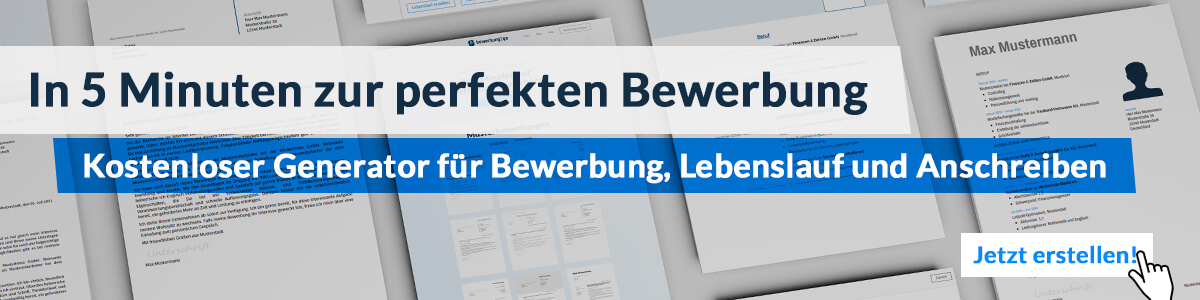 Max MustermannMusterstraße 12
12345 Musterstadt
01234 56789
email@email.deMuster Stiftung 
Name Nachname
Straße 123
12345 MusterstadtMusterstadt, 20.09.2022Motivationsschreiben
Meine Motivation für ein Stipendium für den M.Sc.-Studiengang WirtschaftsinformatikSehr geehrte Frau Muster,während meiner Recherche für ein passendes Stipendium bin ich auf Ihre Seite mit den Werten und Visionen der Organisation aufmerksam geworden. Sie legen großen Wert auf Zielstrebigkeit, Nachhaltigkeit und Engagement. Ich bin neben meinen herausragenden Leistungen im Bachelor-Studium Wirtschaftsinformatik Teil des „Mathe Helpdesks“ an der Hochschule Muster und gebe ehrenamtlich Computerkurse für Rentner in dem Seniorenheim Muster.Seit meiner Schulzeit interessiere ich mich für das Programmieren von Apps, die anderen Menschen helfen können. Während der Oberstufe entwickelte ich eine App, die es den Lehrern und Schülern ermöglicht, auf dem Handy den aktuellen Stundenplan einzusehen und darüber hinaus bei Änderungen benachrichtigt werden. So habe ich zum Erfolg einer schnelleren und besseren Organisation beigetragen.Langfristig strebe ich an, größere Unternehmen bei der App-Entwicklung zu unterstützen, um nachhaltige Ziele effizienter umzusetzen. Denn insbesondere die Nachhaltigkeit liegt mir sehr am Herzen, da ich das Bewusstsein für eine ressourcenschonende Zukunft bereits beim Aufwachsen auf einem Bio-Bauernhof sehr schätzen lernte und nach diesem Handlungsprinzip lebe. Durch meine Zielstrebigkeit und mein gesellschaftliches Engagement bin ich für das Stipendium bestens geeignet.Zudem bin ich vielseitig interessiert und werde Ihre Workshops gerne dafür nutzen, um meine Kompetenzen und Interessengebiete weiter auszubauen. Von Ihrer Förderung erhoffe ich mir ein Netzwerk mit Personen, die sich ebenfalls so engagiert für gesellschaftliche Interessen einsetzen und mit denen ich gemeinsame Innovationen realisieren kann, die zum Umweltschutz beitragen. Ich freue mich bereits darauf, mein bisheriges Wissen in Ihre bestehenden Projekte einfließen zu lassen und sehe dem Stipendium Ihrer Organisation hoch motiviert entgegen. Ich bedanke mich für die Sichtung meiner Unterlagen und freue mich darauf, von Ihnen zu hören.Mit freundlichen GrüßenMax MustermannMax Mustermann